Adjaye design for Ottawa (top) and London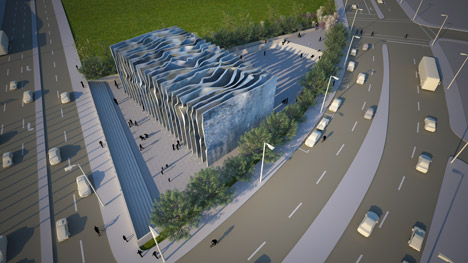 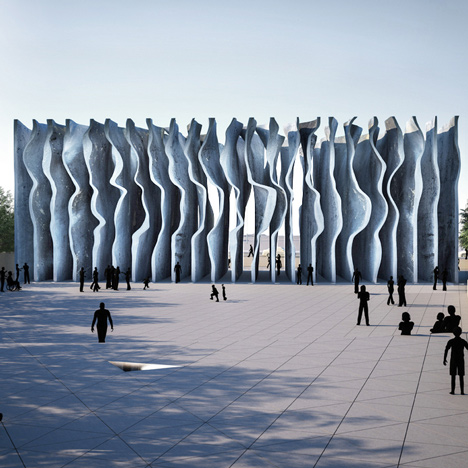 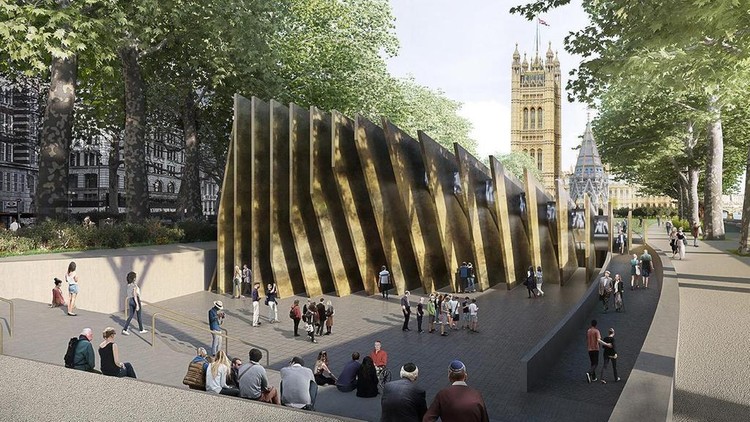 